19.05.2020 – kl. VI – matematykaPrzerabiamy lekcję – Liczba spełniająca równanie.                                                                                             (podręcznik str. 197-199)Na tej lekcji utrwalisz zapisywanie równań i nauczysz się, czym jest liczba spełniająca równanie.Materiał dodatkowy 1https://pistacja.tv/film/mat00382-liczba-spelniajaca-rownanie?playlist=281Materiał dodatkowy 2https://opracowania.pl/opracowania/matematyka/zapisywanie-rownan,oid,1960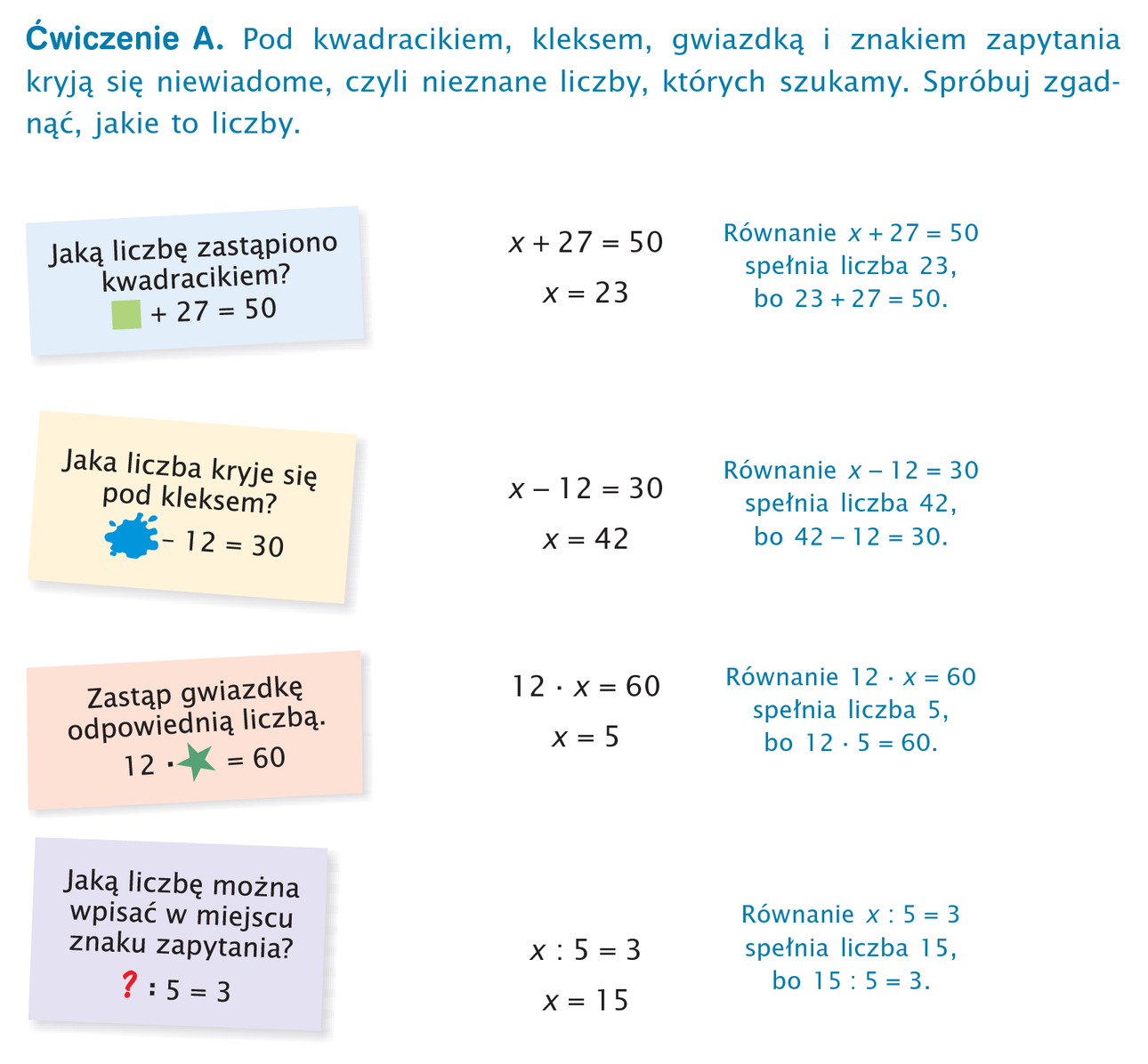 W ćwiczeniach wykonaj zadania na str. 98 